SES Library News	Fall 2016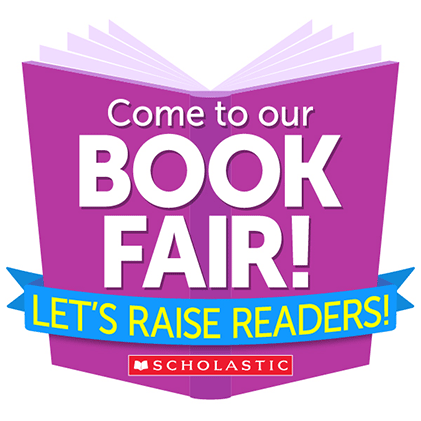 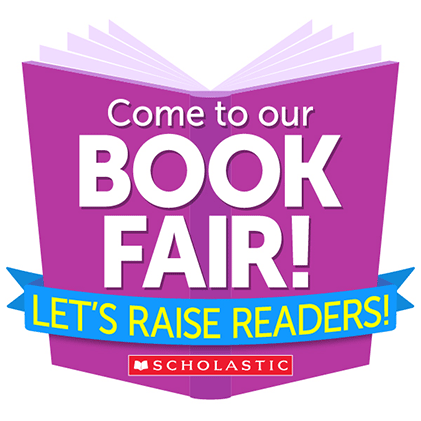 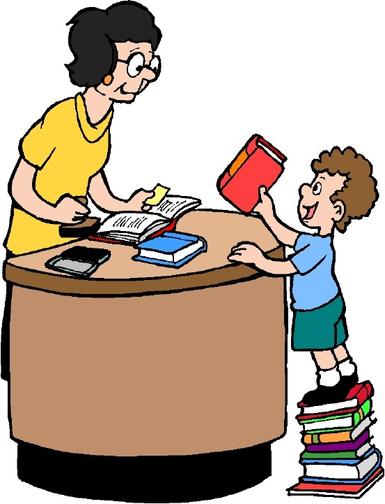 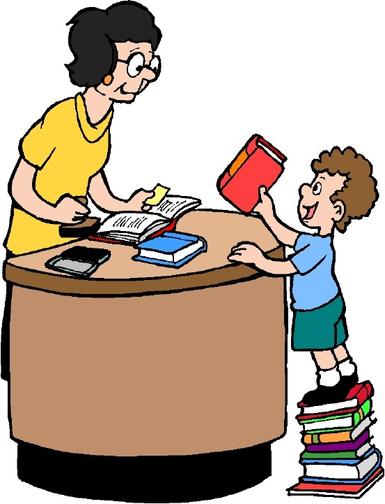 